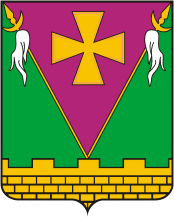 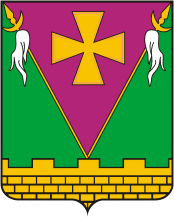 АДМИНИСТРАЦИИ ЮЖНО-КУБАНСКОГО СЕЛЬСКОГО ПОСЕЛЕНИЯ ДИНСКОГО РАЙОНАПОСТАНОВЛЕНИЕот 03.09.2015                 								    № 380поселок ЮжныйОб утверждении Порядка предоставления субсидий юридическим лицам (за исключением субсидий муниципальным учреждениям) - производителям коммунальных услуг в целях возмещения затрат в связи с оказанием муниципальных услуг, связанных с эксплуатацией объектов капитального строительства, находящихся в муниципальной собственности муниципального образования Южно-Кубанское сельское поселение Динского района за счет средств бюджета поселенияВ соответствии со статьей 78 Бюджетного кодекса Российской Федерации, руководствуясь статьями 64 Устава Южно-Кубанского сельского поселения Динского района, п о с т а н о в л я ю:1. Утвердить Порядок предоставления субсидий юридическим лицам (за исключением субсидий муниципальным учреждениям) (далее - организация) - производителям коммунальных услуг в целях возмещения затрат в связи с оказанием муниципальных услуг, связанных с эксплуатацией объектов капитального строительства, находящихся в муниципальной собственности муниципального образования Южно-Кубанское сельское поселение Динского района за счет средств бюджета поселения (прилагается).2. Общему отделу администрации Южно-Кубанского сельского поселения Динского района (Заболотняя) опубликовать настоящее постановление и разместить его на официальном сайте администрации Южно-Кубанского сельского поселения Динского района в информационно-телекоммуникационной сети «Интернет».3. Контроль исполнения настоящего постановления оставляю за собой.4. Настоящее постановление вступает в силу со дня его опубликования.Глава Южно-Кубанского сельского поселения								А.А. СивоконьЛИСТ СОГЛАСОВАНИЯпроекта постановления администрации Южно-Кубанского сельского поселения Динского района от _______________№______ «Об утверждении Порядка предоставления субсидий юридическим лицам (за исключением субсидий муниципальным учреждениям) - производителям коммунальных услуг в целях возмещения затрат в связи с оказанием муниципальных услуг, связанных с эксплуатацией объектов капитального строительства, находящихся в муниципальной собственности муниципального образования Южно-Кубанское сельское поселение Динского района за счет средств бюджета поселения»Проект подготовлен и внесен:Начальник отдела архитектуры, имущественных, земельных отношений и жилищно-коммунального хозяйства				   И.Е. КабашныйПроект согласован: Начальник финансового отдела                                                  С.А. ХельдНачальник общего отдела 					             Н.А. ЗаболотняяПорядокпредоставления субсидий юридическим лицам (за исключением субсидий муниципальным учреждениям) - производителям коммунальных услуг в целях возмещения затрат в связи с оказанием муниципальных услуг, связанных с эксплуатацией объектов капитального строительства, находящихся в муниципальной собственности муниципального образования Южно-Кубанское сельское поселение Динского района за счет средств бюджета поселения1.Общие положения1.1. Настоящий Порядок регламентирует порядок предоставления субсидий юридическим лицам (за исключением субсидий муниципальным учреждениям) (далее - Организация) - производителям коммунальных услуг в целях возмещения затрат в связи с оказанием муниципальных услуг, связанных с эксплуатацией объектов капитального строительства, находящихся в муниципальной собственности муниципального образования Южно-Кубанское сельское поселение Динского района за счет средств бюджета поселения.1.2. Предоставление субсидий производится в соответствии с решениями, в том числе в рамках муниципальных программ муниципального образования Южно-Кубанское сельское поселение Динского района (далее - решения), о предоставлении субсидий, предусмотренных пунктом 3 части 2 статьи 78 Бюджетного кодекса Российской Федерации, принимаемыми в порядке, установленном нормативными правовыми актами администрации муниципального образования Южно-Кубанское сельское поселение Динского района.2. Категории хозяйствующих субъектов, имеющих право на получение субсидий2.1. Субсидии предоставляются в целях возмещения затрат Организациям, производителям коммунальных услуг и оказывающим услуги по водоснабжению, водоотведению, отоплению и горячему водоснабжению, связанных с эксплуатацией объектов капитального строительства, находящихся в муниципальной собственности муниципального образования Южно-Кубанское сельское поселение Динского района, для обеспечения бесперебойного и качественного водоснабжения, водоотведения и теплоснабжения потребителей.3. Цели, условия и порядок определения размера и предоставления субсидий3.1. Субсидии предоставляются на безвозмездной и безвозвратной основе на основании сводной бюджетной росписи в пределах утвержденных в установленном порядке лимитов бюджетных обязательств, в соответствии с распоряжением администрации муниципального образования Южно-Кубанское сельское поселение Динского района (далее - Администрация) и на основании соглашения о предоставлении субсидий, заключенного между Администрацией и Организацией (по форме согласно приложению, к настоящему Порядку).3.2. Организация подает в отдел архитектуры, имущественных, земельных отношений и жилищно-коммунального хозяйства администрации Южно-Кубанского сельского поселения Динского района (далее - Уполномоченный орган) заявление о предоставлении субсидии на возмещение затрат (далее - заявление) в произвольной форме на имя главы Южно-Кубанского сельского поселения Динского района, подписанное руководителем, заверенное печатью Организации с указанием банковских реквизитов для перечисления денежных средств и одновременно с заявлением представляет следующие документы:	1) копию выписки из Единого государственного реестра юридических лиц;	2) заверенные копии учредительных документов;3) договор аренды (хозяйственного ведения, концессии) муниципального имущества муниципального образования Южно-Кубанское сельское поселение Динского района;4) копии договоров, накладных, актов, счетов-фактур и платежных документов, подтверждающих фактически понесенные Организацией затраты, связанных с эксплуатацией объектов капитального строительства, находящихся в муниципальной собственности муниципального образования Южно-Кубанское сельское поселение Динского района, для обеспечения бесперебойного и качественного обеспечения надежности водоснабжения, водоотведения и теплоснабжения потребителей5) расчет субсидии на финансовое обеспечение;6) согласие на осуществление главным распорядителем бюджетных средств, предоставившим субсидии, проверок соблюдения условий, целей и порядка предоставления субсидий.3.3. Уполномоченный орган регистрирует заявления Организаций в порядке их поступления в специальном журнале, который должен быть пронумерован, прошнурован и подписан представителем Уполномоченного органа.3.4. Уполномоченный орган в течение 3 дней проверяет полноту представленных документов и в случае не соответствия документов установленным требованиям подпунктов 1 – 6 пункта 3.2 Порядка возвращает их заявителю на доработку. После устранения недостатков заявитель вправе предоставить пакет документов повторно.	3.5. Расчет размера субсидий производится исходя из фактически понесенных Организацией затрат, связанных с эксплуатацией объектов капитального строительства, находящихся в муниципальной собственности муниципального образования Южно-Кубанское сельское поселение Динского района, для обеспечения бесперебойного и качественного обеспечения надежности водоснабжения, водоотведения и теплоснабжения потребителей. Размер субсидии может достигать 100% от фактически понесенных Организацией таких затрат и устанавливается Уполномоченным органом в пределах утвержденных в установленном порядке лимитов бюджетных обязательств.	3.6. В случае отказа в предоставлении субсидии Уполномоченный орган письменно извещает Организацию о своем решении с указанием причин отказа по истечении 10 дней с даты регистрации заявления.3.7. После согласования расчета размера субсидии Уполномоченный орган в течение трех рабочих дней разрабатывает проект постановления Администрации о предоставлении субсидии и предоставляет его главе Южно-Кубанского сельского поселения для подписания. Глава Южно-Кубанского сельского поселения в течение не более трех рабочих дней подписывает постановление о предоставлении субсидии. Уполномоченный орган не позднее дня, следующего за днем подписания постановления о предоставлении субсидии, уведомляет Организацию письменно об издании постановления о предоставлении субсидии и заключает соглашение о предоставлении субсидии по форме согласно приложению, к настоящему Порядку. Субсидия перечисляется на расчетный счет Организации, указанный в соглашении, в течение семи рабочих дней со дня подписания договора.3.8. Организация обязана использовать предоставленные субсидии на Уставные цели.4. Основания для отказа в предоставлении субсидий4.1. Основаниями для отказа в предоставлении субсидий являются:- несоответствие Организации, подавшей документы на предоставление субсидий, требованиям, установленным пунктом 2.1 настоящего Порядка;- несоответствие документов, указанных в подпункте 4) пункта 3.2. настоящего Порядка, требованиям положений по ведению бухгалтерского учета, требованиям законодательства о контрактной системе в сфере закупок;- непредставление Организацией согласия на осуществление главным распорядителем бюджетных средств, предоставившим субсидии, проверок соблюдения условий, целей и порядка предоставления субсидий.4.2. Отказ в предоставлении субсидий не препятствует повторному обращению заявителя о предоставлении субсидий после устранения причин, послуживших основанием для отказа в предоставлении субсидий.5. Порядок возврата субсидий в случае нарушения условий, установленных при их предоставлении5.1. Ответственность за достоверность предоставляемых сведений (документов) для получения субсидий возлагается на руководителя Организации. 5.2. Контроль за достоверностью представляемых Организацией сведений (документов) для получения субсидий на возмещение затрат осуществляет Уполномоченный орган.5.3. В случае предоставления Организацией недостоверных, подложных сведений (документов) Администрация прекращает перечисление субсидии с указанием причин. Субсидии, полученные, по недостоверным сведениям, подлежат возврату в местный бюджет в течение 10 дней со дня предъявления Администрацией соответствующей претензии.5.4. В случае, если Организация не произвела возврат суммы полученных субсидий в местный бюджет, Администрация взыскивает субсидии в судебном порядке.5.5. В случае несоблюдения Организацией целевого использования субсидий (п. 3.8 Порядка), перечисление субсидий приостанавливается на основании уведомления Уполномоченного органа. В случае не устранения в течение 1 месяца со дня получения уведомления Организацией допущенных нарушений перечисление субсидии прекращается, а полученные субсидии подлежат возврату в местный бюджет.	5.6. Организация вправе обжаловать действия и решения Уполномоченного органа в судебном порядке.6. Порядок возврата в текущем финансовом году остатков субсидий, не использованных в отчетном финансовом году, в случаях, предусмотренных договором о предоставлении субсидий6.1. Неиспользованная часть субсидии, перечисленная Организации, подлежит возврату в бюджет муниципального образования Южно-Кубанское сельское поселение Динского района. При этом возврат субсидии должен быть произведен Организацией в бюджет муниципального образования Южно-Кубанское сельское поселение Динского района до 31 декабря отчетного финансового года.7. Обязательная проверка главным распорядителем бюджетных средств, предоставляющим субсидию, и органом муниципального финансового контроля соблюдения условий, целей и порядка предоставления субсидий их получателями7.1. Контроль за соблюдением условий, целей и порядка предоставления субсидий их получателями осуществляется главным распорядителем бюджетных средств администрацией муниципального образования Южно-Кубанское сельское поселение Динского района в соответствии с Бюджетным кодексом Российской Федерации.Начальник отделаархитектуры, имущественныхземельных отношений и ЖКХ					         И.Е. КабашныйПРИЛОЖЕНИЕ к Порядку предоставления субсидий юридическим лицам (за исключением субсидий муниципальным учреждениям) - производителям коммунальных услуг в целях возмещения затрат в связи с оказанием муниципальных услуг, связанных с эксплуатацией объектов капитального строительства, находящихся в муниципальной собственности муниципального образования Южно-Кубанское сельское поселение Динского района за счет средств бюджета поселенияСоглашение о предоставлении субсидии "____"__________ 2015 года     						 п. Южный	Администрация муниципального образования Южно-Кубанское сельское поселение Динского района, именуемая в дальнейшем "Администрация", в лице главы муниципального образования Южно-Кубанское сельское поселение Динского района ___________________________________________, действующего на основании Устава, с одной стороны и___________________________________________________________________именуемое в дальнейшем "Организация", в лице ________________________________________ действующего на основании ___________________________________________, с другой стороны, совместно именуемые «Стороны» заключили настоящее соглашение о нижеследующем:1. Предмет соглашения	Предметом настоящего соглашения является предоставление Организации из бюджета муниципального образования муниципального образования Южно-Кубанское сельское поселение Динского района субсидии на ____________________________________________________________________________________________________________________________________________________________________________________________________________. Субсидии на возмещение затрат предоставляются в сумме______________________________ рублей. за _____________201__г.2. Права, обязанности и ответственность сторон	2.1. Организация:- обязана предоставить в отдел архитектуры, имущественных, земельных отношений и жилищно-коммунального хозяйства администрации Южно-Кубанского сельского поселения Динского района (далее - Уполномоченный орган) для предоставления субсидии документы, указанные в пункте 3.2 Порядка предоставления субсидий юридическим лицам (за исключением субсидий муниципальным учреждениям) - производителям коммунальных услуг в целях возмещения затрат в связи с оказанием муниципальных услуг, связанных с эксплуатацией объектов капитального строительства, находящихся в муниципальной собственности муниципального образования Южно-Кубанское сельское поселение Динского района за счет средств бюджета поселения (далее - Порядок), утвержденного постановлением администрации муниципального образования Южно-Кубанское сельское поселение Динского района от _______ № ____;- обязана обеспечить хранение документации, предоставляемой Уполномоченному органу в соответствии с п. 3.2 Порядка;- обязана использовать предоставляемые субсидии на осуществление уставных целей;- обязана предоставить согласие на осуществление главным распорядителем бюджетных средств, предоставившим субсидии, проверок соблюдения условий, целей и порядка предоставления субсидий;- несет ответственность за достоверность сведений и документов, представленных в соответствии с п. 3.2 Порядка.	2.2. Администрация:- в течение 5 дней со дня регистрации заявления Организации о предоставлении субсидии осуществляет согласование расчета размера субсидии на основании представленных в соответствии с п.п. 3.2 Порядка документами и в течение 7 рабочих дней со дня издания постановления Администрации о предоставлении субсидии перечисляет денежные средства Организации;- осуществляет контроль за достоверностью представляемых Организацией сведений (документов) для получения субсидий на возмещение затрат;- приостанавливает перечисление субсидий в случае несоблюдения Организацией целевого использования субсидий. В случае не устранения в течение 1 месяца со дня получения уведомления Организацией допущенных нарушений перечисление субсидии прекращается, а полученные субсидии подлежат возврату в местный бюджет;- в случае предоставления Организацией недостоверных, подложных сведений (документов) прекращает перечисление субсидии с указанием причин. Субсидии, полученные по недостоверным сведениям, подлежат возврату в местный бюджет в течение 10 дней со дня предъявления Администрацией соответствующей претензии;- осуществляет контроль за соблюдением условий, целей и порядка предоставления субсидий их получателями в соответствии с Бюджетным кодексом Российской Федерации;- отказывает в предоставлении субсидий, если Организацией не предоставлено согласие на осуществление главным распорядителем бюджетных средств проверок соблюдения условий, целей порядка предоставления субсидий.	2.3. Сторона, не исполнившая свои обязательства по соглашению или исполнившая обязательства ненадлежащим образом, несет за это ответственность при наличии вины, если не докажет, что надлежащее исполнение обязательств по соглашению оказалось невозможным вследствие внесения изменений в Законодательство Российской Федерации или принятия нормативно-правовых актов, препятствующих исполнению настоящего соглашения.2.4. Неиспользованная часть субсидии, перечисленная Организации, подлежит возврату в бюджет муниципального образования Южно-Кубанское сельское поселение Динского района. При этом возврат субсидии должен быть произведен Организацией в бюджет муниципального образования Южно-Кубанское сельское поселение Динского района до 31 декабря отчетного финансового года.3. Порядок расчетов	3.1. Субсидия Организации предоставляется в пределах средств, предусмотренных на эти цели в местном бюджете в текущем финансовом году.	3.2. Субсидия перечисляется Организации после издания постановления и заключения соглашения.	3.3. В случае предоставления Организацией недостоверных, подложных сведений (документов) Администрация вправе прекратить предоставление субсидии.	Субсидии, полученные по недостоверным сведениям, подлежат возврату в местный бюджет в течение 10 дней со дня предъявления Администрацией соответствующей письменной претензии.4. Порядок изменения и расторжения соглашения	4.1. Настоящее соглашение может быть изменено Сторонами по взаимному соглашению сторон.	4.2. Все изменения к соглашению оформляются путем заключения дополнительного соглашения к данному соглашению, подписанному полномочными представителями Сторон.	4.3. Настоящее соглашение может быть расторгнуто по соглашению Сторон.	4.4. Соглашение может быть расторгнуто по требованию одной из Сторон при нарушении условий соглашения другой Стороной.5. Порядок разрешения споров	Все спорные вопросы, возникающие при исполнении настоящего соглашения, разрешаются путем переговоров, а при не достижении согласия - в судебном порядке, в Арбитражном суде Краснодарского края.6. Срок действия соглашения	6.1. Соглашение вступает в силу с момента его подписания и действует до "___"_______ 201__ года.	6.2. Окончание срока действия настоящего соглашения не освобождает Стороны от выполнения обязательств по нему, и не освобождает Стороны от ответственности за его нарушение, если таковые имели место при исполнении условий настоящего соглашения.7. Юридические адреса и реквизиты Сторон	7.1. В случае изменения юридического адреса или реквизитов Стороны  обязаны в трехдневный срок уведомить об этом друг друга.	7.2. Настоящее соглашение составлено в двух экземплярах - по одному для каждой из Сторон, имеющих равную юридическую силу.8. Реквизиты сторонПРИЛОЖЕНИЕ УТВЕРЖДЕНпостановлением администрации Южно-Кубанского сельского поселения Динского районаот ______________ № ________«Администрация»Администрация Южно-Кубанского сельского поселения353217, Краснодарский крайДинской район, пос. Южный,ул. Северная. 2,телефон, факс 256-75-00, 48-7-42ИНН 2330032068,КПП 233001001,р/с 40204810800000000129в ЮЖНОЕ ГУ Банка РоссииБИК 040349001л/с 03183022860ОГРН 1052316931402ОКПО 32322320ГлаваЮжно-Кубанского сельского поселения             А.А. Сивоконь«Организация»